28th Annual Convention – Chicago, IL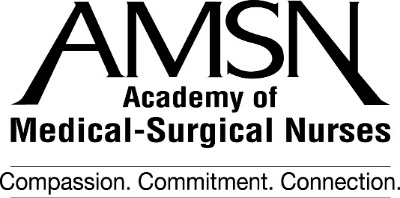 Hilton ChicagoSeptember 26-29, 2019Sponsorship OpportunitiesOn behalf of the Academy of Medical-Surgical Nurses, we are pleased to provide you with sponsorship opportunities for AMSN’s 28th Annual Convention!  Sponsors will be recognized in publications, signs, and in other high exposure ways prior to and during the convention. The following special programs are available for sponsorship. We encourage you to review the list and choose the areas that appeal to you. Please check the appropriate box for the programs that you are interested in supporting and return this form to the address below. We will call you to discuss and finalize the sponsorship. We appreciate your support of the .$1,500 Sponsorship Opportunities Concurrent Session Speaker  A variety of speakers and topics will be featured$1,500 Sponsorship Opportunities Free Standing Meter Boards$3,500 Sponsorship Opportunities General Session Speaker Thursday    Friday One available each day$4,500 Sponsorship Opportunities Folders/Writing Tablets  Neck Wallet Badge Holders thank you MSNCB$4,500 Sponsorship OpportunitiesRefreshment Breaks  -                 Morning (1 available) Afternoon (1 available)You may wish to provide mugs/cups foradditional exposure$5,000 Sponsorship Opportunities Charging Station (Company logo on charging station kiosk in 
both registration and exhibit area) $7,500 Sponsorship Opportunities Mobile App thank you Encompass Heatlth(Company Logo on landing page & push notifications included)$8,000 Sponsorship Opportunities Tote Bags thank you HCA Healthcare$10,000 Sponsorship Opportunities Keynote Speaker thank you MSNCB Medical-Surgical Certification Review Course	(Two day program)$750 Sidebar / $1000 Leaderboard Banner $750 Sidebar	 $1000 LeaderboardRun a sidebar or leaderboard banner from August 29 thru September 29 on the MEDSURG Nursing Journal’s website www.medsurgnursing.netreach all the attendees who are coming to the convention. This offer is for exhibitors only and must be PREPAID.Company Name:	Address:	Contact Name:	E-mail:	Telephone:	Please return to:     AMSN – Heidi Perret			  Fax: 856-589-7463                                  /	  	  	Phone: 856-256-2375                                  		                        AMSN Tax ID: 22-3141758                                  heidi.perret@ajj.com